XVI. Fekete Mihály EmlékversenyElső levelező forduló5. évfolyam1. Zsolti és Tamás  hosszú pálcikákkal játszott. Az asztalon 60 ilyen pálcika volt. Zsolti egy olyan háromszöget épített, melynek mindegyik oldala 6 pálcikából állt. Tamás az asztalon lévő maradék pálcikákból olyan téglalapot rakott ki, melynek egyik oldala 6 pálcikából állt. Mekkora a Tamás által épített téglalap kerülete és területe?2. Renáta könyvespolcán négy polc van. Az első polcon fele annyi könyv van, mint a másodikon, a harmadikon pedig kétszer annyi, mint a másodikon. A negyedik polcon huszonegy könyv van, ami pontosan annyi, mint a másik három polcon található összes könyvnek a száma. Hány könyv van az egyes polcokon?3. A 2018 egy olyan négyjegyű természetes szám, amelynek számjegyei között a 2-es és a 8-as számjegy pontosan egyszer szerepel.	a) Számítsd ki a legnagyobb és a legkisebb ilyen típusú négyjegyű szám különbségét!	b) Hány ilyen négyjegyű szám van?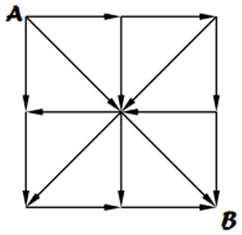 4. Hányféleképpen juthatunk el az alábbi ábra A pontjából a B pontjába, ha csak a nyilak irányába haladhatunk? Sikeres munkát kívánunk!Az Első levelező fordulóban a megoldások beküldésének határideje: 2018. október 9.Minden feladatot maximum 25 ponttal értékelünk. A megoldásokat részletesen kell indokolni!Minden feladat megoldását külön A4-es formátumú lapon kérjük beadni a név és évfolyam feltüntetésével. A feladatmegoldásokat tartalmazó lapokat egy dupla A4-es formátumú borítólapba kell beletenni. A borítólapra kérjük ráírni a következő adatokat:Versenyző neve: 			_________________________________________Versenyző e-mail címe:		_________________________________________Versenyző évfolyama: 		_________________________________________Versenyző telefonszáma: 		_________________________________________Versenyző iskolájának neve: 		_________________________________________Versenyző iskolájának székhelye: 	_________________________________________Felkészítő tanár neve: 		_________________________________________Felkészítő tanár telefonszáma: 	_________________________________________Felkészítő tanár e-mail címe: 		_________________________________________A megadott versenyzői és tanári e-mail címre minden forduló után el fogjuk küldeni a versenyző adott fordulóban elért pontszámát.Minden további értesítés megtalálható lesz az Ingenium Alalpítvány honlapján: http://ingenium.rs/ Postacím: 	Bolyai Tehetséggondozó Gimnázium és KollégiumL e v e l e z ő v e r s e n y24400 Zenta, Posta utca 18.